12.01.202120 псо-1дОбществознаниеТема: Социальные интересы.Социальные интересы – это одна из важных движущих сил деятельности любого социального субъекта (личности, группы, какой-либо социальной общности, общества в целом). Они неразрывно связаны с потребностью данной общности. Напомним, что в отличие от потребностей, направленных в первую очередь на предмет удовлетворения, определенную совокупность материальных и духовных благ, интересы человека, как правило, направлены на те общественные условия, которые позволяют удовлетворить соответствующую потребность. К их числу можно отнести: социальные институты, учреждения, нормы взаимоотношений в обществе, от которых зависит распределение предметов, ценностей и благ (власть, голоса избирателей, территория, привилегии и др.).Социальность интересов обусловлена тем, что в них всегда присутствует элемент сопоставления человека с человеком, одной социальной группы с другой. Таким образом, можно говорить о социальных интересах, т.е. интересах людей, составляющих какую-либо социальную общность (страту, этнос), тот или иной коллектив, объединение (политическую партию, профессиональное объединение и т.п.). Набор специфических социальных интересов наряду с совокупностью определенных прав и обязанностей – непременный атрибут каждого социального статуса. В первую очередь эти социальные интересы направлены на то, чтобы сохранить или преобразовать те учреждения, порядки, социальные нормы, от которых зависит распределение благ, необходимых данной социальной группе. Поэтому различие интересов, так же как разница в уровне доходов, условиях труда и отдыха, уровне престижа и открывающихся перспективах продвижения в социальном пространстве, относится к проявлениям социальной дифференциации.Социальный интерес лежит в основе любых форм состязательности, борьбы и сотрудничества между людьми. Привычные, устоявшиеся интересы, признанные общественным мнением, не подлежат обсуждению, приобретая таким образом статус законных интересов. Например, в многонациональных государствах представители различных этнических групп заинтересованы в сохранении своего языка и своей культуры. Поэтому создаются школы и классы, в которых ведется изучение национального языка и литературы, открываются культурно-национальные общества. Любая попытка ущемления подобных интересов воспринимается как покушение на жизненные устои соответствующих социальных групп, общностей, государств. Исторический опыт свидетельствует, что, как правило, ни одна из социальных групп не поступается своими интересами добровольно, на основе нравственно-этических соображений или призывов к гуманизму, к учету интересов другой стороны, других групп или общностей. Наоборот, каждая из групп стремится к экспансии своих интересов, к закреплению достигнутого успеха и его развитию, как правило, за счет интересов других групп и общностей. (Проиллюстрируйте это положение примерами.)Современный мир представляет собой сложнейшую систему взаимодействия реальных социальных интересов. Возросла взаимозависимость всех народов и государств. На первый план выступают интересы сохранения жизни на Земле, культуры и цивилизации.ФОРМЫ СОЦИАЛЬНОГО ВЗАИМОДЕЙСТВИЯК основным формам социальных взаимодействий относят сотрудничество и соперничество. (Вспомните, что вы знаете о кооперации или конкуренции.)Сотрудничество предполагает участие в общем деле. Оно проявляется во множестве конкретных взаимоотношений между людьми: деловое партнерство, дружба, политический союз между партиями, государствами и др. Это основа объединения людей в организации или группы, проявления взаимопомощи и взаимоподдержки.Какие черты характеризуют этот тип социального взаимодействия? Прежде всего, наличие общих социальных интересов и деятельность в их защиту. Так, стремление удовлетворить свои интересы, завоевать власть или получить возможность участвовать в ее осуществлении приводит к образованию общественных и общественно-политических движений, политических партий. При таком взаимодействии обе стороны, которые заинтересованы в выгодном характере своей совместной деятельности, имеют некую общую цель, определяющую характер и содержание этой деятельности. Сотрудничество часто предполагает компромисс. Каждая из сторон самостоятельно определяет, на какие уступки она готова пойти во имя общего интереса.Пересечение и несовпадение интересов, связанных с коренными вопросами социального бытия (материальные и иные ресурсы, доступ к власти и т. п.), нередко приводят к соперничеству участников социального взаимодействия. Как это проявляется в поведении людей? Они, как правило, стремятся превзойти друг друга, добиться определенного успеха в реализации своих социальных интересов. Каждая сторона рассматривает другую, ее социальные позиции, действия как препятствие на пути достижения своей цели. Не исключено, что между ними могут возникать отношения зависти, неприязни, озлобления, сила проявления которых зависит от формы соперничества.Соперничество может принимать вид конкуренции и конфликта. (Вспомните, что такое конкуренция, какие виды конкурентной борьбы вам известны.) Подчеркнем, что при конкуренции соперники, как правило, стремятся опередить друг друга при достижении своих социальных интересов. Напомним, что конкуренция предполагает обязательное признание прав одной из сторон кем-то третьим. Конкуренция не всегда предполагает знание конкретного соперника. Например, конкурс при поступлении в вуз вызван тем, что претендентов на место гораздо больше, чем число предоставляемых вузом мест. Абитуриенты, как правило, не знают друг друга. Их действия направлены на то, чтобы добиться признания своих усилий кем-то третьим (в данном случае со стороны приемной комиссии), т. е. добиться предпочтения. Иными словами, конкуренция предполагает не прямое воздействие на соперника (может быть, кроме конкуренции в таких видах спорта, как борьба и т.п.), а демонстрацию перед третьим своих возможностей.Но в ряде случаев конкуренты могут пренебречь правилами и прибегнуть к прямому воздействию на другую сторону, чтобы оттеснить ее. В этом случае конкуренция перерастает в конфликт. Соперники стремятся заставить друг друга отказаться от притязаний, навязать свою волю, изменить поведение другого и т.п.Конфликты давно стали неотъемлемой частью социальной жизни общества, поэтому рассмотрим подробно такие вопросы, как причины возникновения социального конфликта, его основные стадии, типы и методы разрешения.СОЦИАЛЬНЫЙ КОНФЛИКТВ научной литературе существует множество определений понятия «конфликт». Вопрос о сущности конфликта вызывает немало разногласий. Приведем мнения нескольких современных российских ученых.А. Г. Здравомыслов. «Это форма отношений между потенциальными или актуальными субъектами социального действия, мотивация которых обусловлена противостоящими ценностями и нормами, интересами и потребностями».Е. М. Бабосов. «Конфликт социальный есть предельный случай социальных противоречий, выражающийся в многообразных формах борьбы между индивидами и различными социальными общностями, направленной на достижение экономических, социальных, политических, духовных интересов и целей, нейтрализацию или устранение мнимого соперника и не позволяющей ему добиться реализации его интересов».Ю. Г. Запрудский. «Социальный конфликт – это явное или скрытое состояние противоборства объективно расходящихся интересов, целей и тенденций развития социальных субъектов… особая форма исторического движения к новому социальному единству».Что же объединяет эти мнения?Как правило, одна сторона обладает некими материальными и нематериальными (прежде всего властью, престижем, авторитетом, информацией и т.д.) ценностями, другая их либо полностью лишена, либо имеет недостаточно. При этом не исключается, что преобладание может быть мнимым, существующим лишь в воображении одной из сторон. Но если кто-либо из партнеров чувствует себя ущемленным в обладании чем-то из перечисленного выше, то возникает конфликтное состояние.Можно сказать, что социальный конфликт – это особое взаимодействие индивидов, групп и объединений при столкновении их несовместимых взглядов, позиций и интересов; конфронтация социальных групп по поводу многообразных ресурсов жизнеобеспечения.В литературе высказываются две точки зрения: одна – о вреде социального конфликта, другая – о его пользе. По сути дела, речь идет о позитивных и негативных функциях конфликтов. Социальные конфликты могут привести как к дезинтегративным, так и к интегративным последствиям. Первые из этих последствий усиливают ожесточение, разрушают нормальные партнерские отношения, отвлекают людей от решения насущных проблем. Вторые помогают разрешить проблемы, найти выход из сложившейся ситуации, усиливают сплоченность людей, позволяют им четче осознать свои интересы. Избежать конфликтных ситуаций практически невозможно, но вполне возможно добиться того, чтобы они решались цивилизованно.В обществе происходит множество разных социальных конфликтов. Они различаются своим масштабом, типом, составом участников, причинами, целями и последствиями. Проблема типологии возникает во всех науках, имеющих место с множеством разнородных объектов. Наиболее проста и легко объяснима типология, основанная на выделении сфер проявления конфликта. По этому критерию выделяют экономические, политические, межнациональные, бытовые, культурные и социальные (в узком смысле) конфликты. Поясним, что к последним относят конфликты, проистекающие из противоречий интересов в сфере труда, здравоохранения, социального обеспечения, образования; при всей своей самостоятельности они тесно связаны с такими видами конфликтов, как экономический и политический.Изменения общественных отношений в современной России сопровождаются расширением сферы проявления конфликтов, поскольку в них вовлечены не только большие социальные группы, но и территории, как однородные в национальном отношении, так и населенные различными этносами. В свою очередь, межнациональные конфликты (о них вы узнаете позже) порождают территориальные, конфессиональные, миграционные и другие проблемы. Большинство современных исследователей считают, что в социальных отношениях современного российского общества есть два вида скрытых конфликтов, которые еще недостаточно четко проявились. Первый – конфликт наемных работников с собственниками средств производства. Это во многом связано с тем, что рабочим после полувека социальной обеспеченности и всех прав в области социальной политики и трудовых отношений, которыми они были наделены в советском обществе, трудно понять и принять свой новый статус наемного рабочего, вынужденного трудиться в условиях рынка. Другой – конфликт между бедным большинством страны и богатым меньшинством, сопутствующий ускоренному процессу социального расслоения.На развитие социального конфликта влияют многие условия. К их числу относят намерения участников конфликта (добиться компромисса или полностью устранить соперника); отношение к средствам физического (в том числе вооруженного) насилия; уровень доверия между сторонами (насколько они готовы следовать определенным правилам взаимодействия); адекватность оценок конфликтующими сторонами истинного положения дел.Все социальные конфликты проходят три стадии: предконфликтную, непосредственно конфликтную и послеконфликтную.Рассмотрим конкретный пример. На одном предприятии из-за реальной угрозы банкротства предстояло сократить на четверть штат работников. Такая перспектива обеспокоила практически всех: сотрудники опасались увольнений, а руководство должно было решить вопрос о том, кого увольнять. Когда откладывать решение уже не было возможности, администрация объявила список тех, кого должны были уволить в первую очередь. Со стороны кандидатов на увольнение последовали правомерные требования объяснить, почему увольняют именно их, стали поступать заявления в комиссию по трудовым спорам, а некоторые решили обратиться в суд. Улаживание конфликта заняло несколько месяцев, предприятие продолжило работу с меньшим числом работников. Предконфликтная стадия – это период, в течение которого накапливаются противоречия (в данном случае вызванные необходимостью сократить штат сотрудников). Непосредственно конфликтная стадия – это совокупность определенных действий. Она характеризуется столкновением противоборствующих сторон (администрация – кандидаты на увольнение).Наиболее открытой формой выражения социальных конфликтов могут быть разного рода массовые действия: предъявление требований к власти со стороны недовольных социальных групп; использование общественного мнения в поддержку своих требований или альтернативных программ; прямые акции социального протеста.Формами выражения протеста могут быть митинги, демонстрации, пикетирование, кампании гражданского неповиновения, забастовки, голодовки и т.п. Организаторы акций социального протеста должны четко сознавать, какие конкретные задачи можно решить с помощью той или иной акции и на какую общественную поддержку они могут рассчитывать. Так, лозунг, являющийся достаточным для организации пикетирования, вряд ли может быть использован для организации кампании гражданского неповиновения. (Какие исторические примеры подобных акций вам известны?)Для успешного разрешения социального конфликта необходимо своевременно определить его истинные причины. Противоборствующие стороны должны быть заинтересованы в совместном поиске путей устранения причин, породивших их соперничество. На послеконфликтной стадии принимаются меры для окончательного устранения противоречий (в рассматриваемом примере – увольнение сотрудников, по возможности снятие социально-психологической напряженности во взаимоотношениях администрации и оставшихся работников, поиск оптимальных путей избежания такой ситуации в будущем).Разрешение конфликта может быть частичным или полным. Полное разрешение означает прекращение конфликта, кардинальное изменение всей конфликтной ситуации. При этом происходит своего рода психологическая перестройка: «образ врага» трансформируется в «образ партнера», установка на борьбу сменяется установкой на сотрудничество. Главный недостаток частичного разрешения конфликта состоит в том, что изменяется только его внешняя форма, но сохраняются причины, породившие противоборство.Рассмотрим некоторые наиболее распространенные методы разрешения конфликта.Метод избегания конфликтов означает уход или угрозу ухода, заключается в избегании встреч с противником. Но избегание конфликта не означает его ликвидацию, потому что осталась его причина. Метод переговоров предполагает, что стороны обмениваются мнениями. Это поможет снизить остроту конфликта, понять доводы соперника, объективно оценить как истинное соотношение сил, так и саму возможность примирения. Переговоры позволяют рассмотреть альтернативные ситуации, добиться взаимопонимания, прийти к согласию, консенсусу, открыть путь к сотрудничеству. Метод использования посредничества выражается в следующем: противоборствующие стороны прибегают к услуге посредников (общественных организаций, частных лиц и т.п.). Какие условия необходимы для успешного разрешения конфликта? Прежде всего, необходимо своевременно и точно определить его причины; выявить объективно существующие противоречия, интересы, цели. Участники конфликта должны освободиться от недоверия друг к другу и тем самым стать участниками переговоров, чтобы гласно и доказательно отстаивать свои позиции и сознательно создавать атмосферу публичного обмена мнениями. Без такой обоюдной заинтересованности сторон в преодолении противоречий, взаимного признания интересов каждой из них совместный поиск путей преодоления конфликта практически невозможен. Все участники переговоров должны проявлять склонность к консенсусу, т.е. к согласию. Основные понятия: социальный интерес, социальное взаимодействие, конкуренция, социальное сотрудничество, социальный конфликт, пути разрешения социального конфликта. Термины: соперничество, стадии социального конфликта.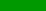 1) Раскройте содержание понятия «социальный интерес». 2) Назовите основные формы социальных взаимодействий. 3) Перечислите признаки, характеризующие социальное сотрудничество. 4) Дайте характеристику соперничества как формы социального взаимодействия. 5) Что является общей причиной социальных конфликтов? 6) Каковы основные стадии социального конфликта? 7) К каким последствиям приводят социальные конфликты? 8) Назовите основные методы разрешения конфликта и проиллюстрируйте каждый из них соответствующим примером.1. В ходе мировой истории интересы редко выступали в чистом виде. Они, как правило, облекались в те или иные идеологические и нравственно-этические «одежды», с помощью которых частный интерес приобретал вид интереса общего или даже всеобщего. Решающую роль в этом процессе «генерализации» частного интереса играет идеология. Приведите несколько примеров из истории.2. Подумайте, какие социальные интересы могут быть у:
а) жителей микрорайона; б) работников фабрики; в) учащихся класса.3. Работники предприятия, представленные инициативной группой, официально уведомили администрацию, что если она к определенному сроку не обеспечит погашения задолженности по заработной плате, то персонал прекратит работу, объявит забастовку. Является ли данная ситуация конфликтом? Ответ поясните.4. К юбилею фирмы сотрудникам выписывали премии. Некто А. узнал, что получил меньше, чем другие. Он вступил в ссору с начальником. Отметим, что в этом учреждении порядок поощрения сотрудников не был оформлен документально. Решения руководства нередко вызывали недовольство. Охарактеризуйте основные стадии развития этой конфликтной ситуации. В чем причина возникновения конфликта? При каких условиях его можно было бы избежать? Каким способом его можно разрешить?5. Сотрудники конструкторского бюро выполняли работу по договору. Когда работа была оплачена, между сотрудниками возник спор о том, как распределить деньги. По мнению К., руководитель группы распределил деньги несправедливо. Но К. решил промолчать. Можно ли рассматривать этот конфликт как социальный? Свой ответ аргументируйте. Как называется такой способ поведения в конфликте? В чем недостатки этого способа? Назовите другие способы.Прочтите фрагмент из работы немецкого социолога Р. Дарендорфа (род. в 1938 г.)Регулирование социальных конфликтов является решающим условием уменьшения насильственности почти всех видов конфликтов. Конфликты не исчезают посредством их разрешения; они не обязательно становятся сразу менее интенсивными, но в такой мере, в которой удается регулировать, они становятся контролируемыми, и их творческая сила ставится на службу постепенному развитию социальных структур…Для этого нужно, чтобы конфликты вообще, а также данные отдельные противоречия признавались всеми участниками как неизбежные, и более того – как оправданные и целесообразные. Тому, кто не допускает конфликтов, рассматривает их как патологические отклонения от воображаемого нормального состояния, не удается совладать с ними. Покорного признания неизбежности конфликтов также недостаточно. Скорее, необходимо осознавать плодотворный творческий принцип конфликтов. Это означает, что любое вмешательство в конфликты должно ограничиваться регулированием их проявлений и что нужно отказаться от бесполезных попыток устранения их причин. Вопросы и задания к источнику:1) Как автор оценивает возможность регулирования конфликтов? 2) На основе текста параграфа и документа сформулируйте основные принципы компромиссного разрешения конфликта. 3) Объясните смысл последней фразы текста и приведите примеры, подтверждающие ваше суждение.Преподаватель ____________________Алхпанова З.С.Проверьте себяПодумайте, обсудите, сделайтеПоработайте с источником